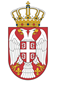 REPUBLIKA SRBIJA NARODNA SKUPŠTINAOdbor za spoljne poslove06 Broj: 06-2/198-1922. avgust 2019. godineB e o g r a dNa osnovu člana 70. stav 1. alineja prva Poslovnika Narodne skupštineS A Z I V A M78. SEDNICU ODBORA ZA SPOLjNE POSLOVEZA ČETVRTAK, 29.  AVGUST 2019. GODINE,SA POČETKOM U 13,00  ČASOVA	Za ovu sednicu predlažem sledećiD n e v n i   r e d-	Usvajanje zapisnika sa 77. sednice OdboraInicijative za posete1.1. 	Inicijativa za posetu delegacije Poslaničke grupe prijateljstva sa Srbijom u Parlamentu Slovenije našoj zemlji, od 16. do 18. septembra 2019. godine.    2.     Izveštaji o realizovanim posetama2.1.	Izveštaj o   učešću šefa stalne delegacije NS RS u PD CEI na sastanku Generalnog odbora za kulturna pitanja Parlamentarne dimenzije Centralno - evropske inicijative, od 28. do 30. marta 2019. godine, u Budimpešti i Šarošpataku, Mađarska;2.2.	Izveštaj o učešću delegacije Narodne skupštine na 25. Godišnjoj međunarodnoj konferenciji Međunarodnog fonda jedinstva pravoslavnih naroda koja je održana u Budimpešti, Mađarska,  od 15. do 18. aprila 2019. godine;2.3.	Izveštaj o učešću Stefane Miladinović, zamenika člana delegacije Narodne skupštine          Republike Srbije u Parlamentarnoj skupštini Saveta Evrope na sastanku Komiteta za politička pitanja i demokratiju PS SE, u Parizu, 20. maja 2019. godine;2.4.	Izveštaj  o učešću dr Milorada Mijatovića, člana stalne delegacije Narodne skupštine u Interparlamentarnoj uniji, na Regionalnom seminaru o ostvarivanju ciljeva održivog razvoja Geopolitičke grupe Dvanaest plus, u Lisabonu, Portugalija, 5. i 6. juna 2019. godine;2.5	Izveštaj o učešću članova stalne delegacije NS RS u PS Mediterana Tijane Davidovac i Olivere Ognjanović na sastanku Prvog i Trećeg Stalnog odbora PS Mediterana, u Ankari i Gaziantepu, R. Turska, od 19-21. juna 2019. godine;2.6.	Izveštaj o učešću delegacije Narodne skupštine Republike Srbije na drugom Međunarodnom forumu za razvoj parlamentarizma, u Moskvi, Ruska Federacija, od 1. do 3.	jula 2019. godine;    3.   Ostali realizovani kontakti3.1.   Zabeleška sa sastanka potpredsednika Narodne skupštine prof. dr Vladimira          Marinkovića i člana Poslaničke grupe prijateljstva sa Azerbejdžanom Žarka Mićina sa          zamenikom ministra spoljnih poslova Republike Azerbejdžan Ramizom Hasanovim, održanom 3. juna 2019. godine;3.2.   Zabeleška o razgovoru predsednika Odbora za spoljne poslove Narodne skupštine, prof. dr Žarka Obradovića, sa učesnicima projekta „Mladi balkanski lideri“, održanom 19. juna 2019. godine;3.3.   Zabeleška sa sastanka potpredsednika Narodne skupštine prof. dr Vladimira         Marinkovića sa delegacijom kompanije Orkam i ambasadorom Države Izrael u Republici Srbiji Nj. E. Alonom Fišer Kam, održanom 3. jula 2019. godine;3.4.   Zabeleška sa sastanka Poslaničke grupe prijateljstva sa Španijom, održanog 16. jula          2019. godine;3.5.   Zabeleška o razgovoru predsednika Narodne skupštine Republike Srbije, Maje Gojković, sa Š.E. g. Tobiasom Flesenkemperom, šefom Kancelarije Saveta Evrope u Republici Srbiji, održanom 19. jula 2019. godine;3.6. Zabeleška o razgovoru prof. dr Vladimira Marinkovića, potpredsednika Narodne skupštine Republnke Srbnje, sa Dejvidom Vujićem, učesnikom programa „Vi ste svet“, održanom 22. jula 2019. godine;3.7.   Zabedeška o razgovoru potpredsednika Narodne skupštine prof. dr Vladimira         Marinkovića, sa dr Jurgenom Bulerom, predsednikom Međunarodne hrišćanske ambasade Jerusalim, održanom 25. jula 2019. godine;3.8.  Zabeleška o razgovoru predsednice NS RS Maje Gojković sa ambasadorom Kraljevine Holandije u RS Š.E. Henkom van del Dolom, održanom 26. jula 2019. godine;3.9.  Zabeleška sa sastanaka predsednika PGP sa SAD u NS RS Dragana Šormaza sa zamenikom ambasadora SAD u RS, Gabrijelom Eskobarom, održanog 15. avgusta 2019. godine;RaznoSednica će se održati u Domu Narodne skupštine, Trg Nikole Pašića 13, u Sali III. Mole se članovi Odbora da u slučaju sprečenosti da prisustvuju sednici Odbora, o tome obaveste svoje zamenike u Odboru.     PREDSEDNIK ODBORAProf. dr Žarko Obradović, s.r.